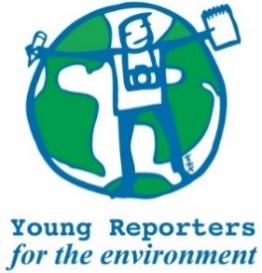 YRE National Competition Competition entry form 2020/20201Category: Photo Repotage of 3-5 photosQuestions marked with * must be answered. Questions marked with * must be answered.Name of student(s)*Age of the day of submission to the National Competition*Name of school*Title of the submission (within 140 characters)*Is the submission focused on a pertinent (real and current) local issue?* Yes /  No            Does the submission present potential solutions?* Yes /  No            Is the title within 140 characters?* Yes /  No            Does the submission have a short introduction of max. 50 words that explains the link with environmental sustainability and/or a solution to the issue?* Yes /  No            Does the submission have a short complimentary caption under each of the photos with 20 words maximum?* Yes /  No            Are the original photos attached separately digitally as .jpg or .png format with a resolution of not less than 150-300 dpi?* Yes /  No            Where has the submission been disseminated?* School Local Community (Local newspaper, Local authority, etc.) External media (National newspaper, etc.) YRE Exposure site SNS (Facebook, Twitter, etc.) OtherIf "Other" was chosen above, please specify here.Please provide links/photos that prove dissemination* (These links/photos will be uploaded to Exposure under the competition entry by the National Operator)Which Sustainable Development Goal is the submission linked to?* (More than one goal can be chosen) Goal 1 - No Poverty Goal 2 - Zero Hunger Goal 3 - Good Health and Well-Being Goal 4 - Quality Education Goal 5 - Gender Equality Goal 6 - Clean Water and Sanitation Goal 7 - Affordable and Clean Energy Goal 8 - Decent Work and Economic Growth Goal 9 - Industry, Innovation and Infrastructure Goal 10 - Reduced Inequalities Goal 11 - Sustainable Cities and Communities Goal 12 - Responsible Consumption and Production Goal 13 - Climate Action Goal 14 - Life below Water Goal 15 - Life on Land Goal 16 - Peace, Justice and Strong Institutions Goal 17 - Partnerships for the GoalsStudent(s)' explanation of how the submission addresses the link between the topic and the chosen Goal(s)*